Mô tả công việc huấn luyện viên bóng đáTHÔNG TIN TUYỂN DỤNG NHANHChức vụ:Nhân viên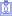 Kinh nghiệm:Không yêu cầu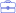 Hình thức làm việc:Toàn thời gian cố định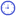 Yêu cầu bằng cấp:Đại học trở lên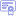 Yêu cầu giới tính:Không yêu cầu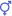 Ngành nghề: Sinh viên làm thêm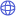 Mô tả công việc- Lên kế hoạch huấn luyện đội bóng- Giám sát và chỉ đạo việc tập luyện cho cả đội và từng cầu thủ- Vạch chiến thuật đá bóng phù hợp với từng trận đấu- Chỉ đạo thay đổi chiến thuật và cầu thủ phù hợp trên sân cỏ- Thực hiện việc quản lý đội viên- Huấn luyện viên bóng đá cho thiếu nhi
- Lên chương trình giảng dạy và giúp Học viên đạt được mục tiêu.
- Tư vấn, hướng dẫn về các phương pháp, kỹ năng luyện tập,… cho Học viên
Yêu cầu công việc+ Thứ nhất, được đào tạo bài bản hoặc có chuyên môn trong lĩnh vực bóng đá, đã từng là cầu thủ thành công và lấn sân sang mảng huấn luyện viên bóng đá.+ Thứ hai, yêu cầu về kinh nghiệm làm việc tại vị trí huấn luyện viên và từng huấn luyện các đội bóng trước đây đạt được những thành tích tốt trên sân cỏ.+ Thứ ba, có chứng chỉ về nghiệp vụ sư phạm để đảm bảo có thể truyền đạt tốt nhất thông tin đến vận động việc của mình.+ Thứ tư, có chuyên môn, kỹ năng và sự hiểu biết tốt trong lĩnh vực bóng đá, hiểu về chiến thuật trên sân có và có khả năng đưa ra những chiến thuật phù hợp với từng đội bóng.+ Thứ năm, là người có trách nhiệm với công việc, nghiêm túc và tác phong về đạo đức tốt.+ Tốt nghiệp ĐH bộ môn bóng đá các Trường ĐH TDTT, sự phạm TDTT
+ Biết làm giáo án trên máy tính
+ Không cần kinh nghiệm, sẽ được đào tạo
+ Tuổi từ 25 trở lênQuyền lợi được hưởng+ Thứ nhất, được hưởng mức thu nhập hấp dẫn và phù hợp với khả năng của bạn.+ Thứ hai, được làm việc trong trường chuyên nghiệp, huấn luyện các cầu thủ trẻ tuổi và đầy nhiệt huyết.+ Thứ ba, được tham gia đầy đủ và chế độ theo quy định của luật lao động hiện hành tại nước ta hiện nay.+ Thứ tư, dẫn đội bóng của mình tham gia vào các trận đấu lớn nhỏ trong và ngoài nước.+ Thứ năm, tham gia du lịch, chế độ nghỉ phép, nghỉ lễ theo đúng quy định.Hồ sơ bao gồm- Đơn xin việc.
- Sơ yếu lý lịch.
- Hộ khẩu, chứng minh nhân dân và giấy khám sức khoẻ.
- Các bằng cấp có liên quan.